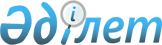 Об утверждении критериев оценки степени рисков в области земельных отношений, геодезии и картографии и форм проверочных листов для субъектов, осуществляющих деятельность, связанную с воздействием на состояние земельных ресурсов, в сфере регулирования земельных отношений и в области геодезии и картографии
					
			Утративший силу
			
			
		
					Совместный приказ Председателя Агентства Республики Казахстан по управлению земельными ресурсами от 11 февраля 2010 года № 19-П и Министра экономики и бюджетного планирования Республики Казахстан от 16 февраля 2010 года № 58. Зарегистрирован в Министерстве юстиции Республики Казахстан 20 февраля 2010 года № 6082. Утратил силу совместным приказом Председателя Агентства Республики Казахстан по управлению земельными ресурсами от 28 марта 2011 года № 70-ОД и Министра экономического развития и торговли Республики Казахстан от 1 апреля 2011 года № 82

      Сноска. Утратил силу совместным приказом Председателя Агентства РК по управлению земельными ресурсами от 28.03.2011 № 70-ОД и Министра экономического развития и торговли РК от 01.04.2011 № 82 (вводится в действие по истечении десяти календарных дней после дня его первого официального опубликования).      В соответствии с пунктом 2 статьи 38 Закона Республики Казахстан "О частном предпринимательстве" ПРИКАЗЫВАЕМ:



      1. Утвердить прилагаемые:



      1) критерии оценки степени рисков в области земельных отношений и геодезии и картографии, согласно приложениям 1 и 2 к настоящему приказу соответственно;



      2) формы проверочных листов для субъектов, осуществляющих деятельность, связанную с воздействием на состояние земельных ресурсов, в сфере регулирования земельных отношений и в области геодезии и картографии, согласно приложениям 3, 4 и 5 к настоящему приказу соответственно.



      2. Департаменту государственного контроля за использованием и охраной земель и государственного земельного кадастра Агентства Республики Казахстан по управлению земельными ресурсами (Сарсенов С.Ш.):



      1) обеспечить государственную регистрацию настоящего приказа в Министерстве юстиции Республики Казахстан;



      2) после государственной регистрации настоящего приказа обеспечить его официальное опубликование;



      3) обеспечить размещение настоящего приказа на интернет-ресурсе Агентства Республики Казахстан по управлению земельными ресурсами.



      3. Контроль за исполнением настоящего приказа возложить на заместителя Председателя Агентства Республики Казахстан по управлению земельными ресурсами Раймбекова К.У.



      4. Настоящий приказ вступает в силу со дня государственной регистрации в Министерстве юстиции Республики Казахстан.



      5. Настоящий приказ вводится в действие по истечении десяти календарных дней после дня его первого официального опубликования.      Председатель Агентства                Министр экономики и

      Республики Казахстан                  бюджетного планирования

      по управлению земельными ресурсами    Республики Казахстан

      ______________ У. Узбеков             _____________ Б. Султанов

Приложение 1         

к Совместному приказу    

Председателя Агентства    

Республики Казахстан     

по управлению земельными   

ресурсами          

от 11 февраля 2010 года № 19-П

и Министра экономики и    

бюджетного планирования   

Республики Казахстан    

от 16 февраля 2010 года № 58  

Критерии

оценки степени рисков в области земельных отношений

      1. Настоящие Критерии оценки степени рисков в области земельных отношений (далее - Критерии) разработаны в соответствии с Земельным кодексом Республики Казахстан и Законом Республики Казахстан "О частном предпринимательстве" для отнесения субъектов контроля в области земельных отношений к степеням рисков.



      2. В настоящих Критериях используются следующие понятия:



      1) риск в области земельных отношений - вероятность причинения вреда земельным ресурсам, нарушения прав собственников на землю и землепользователей с учетом степени тяжести его последствий;



      2) субъекты контроля - физические и юридические лица, осуществляющие деятельность, связанную с воздействием на состояние земельных ресурсов и в сфере регулирования земельных отношений.



      3. Субъектами контроля, осуществляющими деятельность, связанную с воздействием на состояние земельных ресурсов, являются сельскохозяйственные товаропроизводители, имеющие в наличии ценные сельскохозяйственные угодия и недропользователи.



      Отнесение указанных субъектов контроля по степеням риска осуществляется путем первичного и последующего распределения.



      4. При первичном распределении, сельскохозяйственные товаропроизводители в зависимости от площади ценных сельскохозяйственных угодий, а недропользователи от срока контракта, разделены на три группы:



      1) к группе высокого риска отнесены:



      сельскохозяйственные товаропроизводители, имеющие богарные пашни свыше 5 000 гектар (далее - га), орошаемые пашни свыше 100 га;



      недропользователи, у которых срок заключения контракта на недропользование не превышает 5 лет;



      2) к группе среднего риска отнесены:



      сельскохозяйственные товаропроизводители, имеющие богарные пашни от 3 000 га до 5 000 га, орошаемые пашни от 50 га до 100 га;



      недропользователи, у которых срок заключения контракта составляет от 5 до 10 лет;



      3) к группе незначительного риска отнесены:



      сельскохозяйственные товаропроизводители, имеющие богарные пашни от 300 га до 3 000 га, орошаемые пашни от 10 га до 50 га;



      недропользователи, у которых срок заключения контракта составляет свыше 10 лет.



      5. При последующем распределении субъектов контроля, осуществляющих деятельность, связанную с воздействием на состояние земельных ресурсов, отнесенных к соответствующей группе риска, присваиваются следующие баллы:



      1) для сельскохозяйственных товаропроизводителей:



      отсутствие мероприятий по охране земель (проведение агротехнических мероприятий по предотвращению истощения, опустынивания, водной и ветровой эрозии, селей, подтопления, заболачивания, вторичного засоления, иссушения, уплотнения и от других процессов разрушения почвы) - 20 баллов;



      отсутствие правоустанавливающих и идентификационных документов на земельный участок - 15 баллов;



      неиспользование земель более одного года - 10 баллов;



      преобладание монокультуры в посевных площадях - 10 баллов;



      отсутствие статистических отчетов по посевам и урожайностям - 5 баллов;



      отсутствие землеустроительного проекта (проект размещения территорий) - 5 баллов;



      2) для недропользователей:



      отсутствие проекта рекультивации нарушенных земель - 20 баллов;



      отсутствие правоустанавливающих и идентификационных документов на земельный участок - 15 баллов;



      отсутствие производственного мониторинга земель - 10 баллов;



      отсутствие землеустроительного проекта (проект размещения территорий) - 5 баллов;



      уничтожения межевых знаков - 5 баллов.



      6. По итогам последующего распределения данным субъектам контроля установлены предельные суммы баллов для отнесения к соответствующей степени риска, в следующем порядке:



      1) высокая степень риска с кратностью плановых проверок один раз в год:



      в сфере использования земель сельскохозяйственными товаропроизводителями - 25 баллов и выше;



      в сфере недропользования - 20 баллов и выше;



      2) средняя степень риска с кратностью плановых проверок один раз в три года:



      в сфере использования земель сельскохозяйственными товаропроизводителями - от 15 до 25 баллов;



      в сфере недропользования - от 10 до 20 баллов;



      3) незначительная степень риска с кратностью плановых проверок один раз в пять лет:



      в сфере использования земель сельскохозяйственными товаропроизводителями - до 15 баллов;



      в сфере недропользования - до 10 баллов.



      7. В случае нахождения субъектов контроля внутри одной степени риска, отбор производится в следующем порядке:



      1) по наибольшей сумме присвоенных баллов;



      2) в зависимости от площади земельного участка;



      3) в зависимости от наименьшего срока контракта (для недропользователей).



      8. Субъектами контроля, осуществляющими деятельность в сфере регулирования земельных отношений являются местные исполнительные органы, которые распределены по следующим степеням риска:



      1) высокая степень риска - местные исполнительные органы областей, городов республиканского значения и областных центров, а также их пригородные районы и сельские округа;



      2) средняя степень риска - местные исполнительные органы городов областного значения и районов;



      3) незначительная степень риска - местные исполнительные органы сельских (аульных) округов.



      9. Субъекты контроля, осуществляющие деятельность в сфере регулирования земельных отношений в другие степени риска не переходят.



      10. На каждые проверяемые субъекты ведется контрольное дело, в котором подшиваются копии актов о назначении проверок, проверочных листов по проверке, копии предписаний, сведения о результатах проверки и проводимых мероприятий по исполнению требований земельного законодательства.

Приложение 2         

к Совместному приказу    

Председателя Агентства    

Республики Казахстан     

по управлению земельными   

ресурсами          

от 11 февраля 2010 года № 19-П

и Министра экономики и    

бюджетного планирования   

Республики Казахстан    

от 16 февраля 2010 года № 58  

Критерии

оценки степени рисков в области геодезии и картографии

      1. Настоящие Критерии оценки степени рисков в области геодезии и картографии (далее - Критерии) разработаны в соответствии с Законами Республики Казахстан "О геодезии и картографии" и "О частном предпринимательстве" для отнесения субъектов государственного контроля в области геодезии и картографии к степеням риска.



      2. В настоящих Критериях используются следующие понятия:



      1) риск в области геодезии и картографии - искажение сведений и данных при производстве топографо-геодезических и картографических работ, которые могут нанести ущерб государству в результате изменения прохождения линии государственной границы, границы между административно-территориальными единицами, а также наименований географических объектов с учетом степени тяжести его последствий;



      2) субъекты контроля - физические и юридические лица, осуществляющие геодезическую и картографическую деятельность.



      3. Субъекты контроля в области геодезии и картографии в зависимости от вида создаваемой и реализуемой геодезической и картографической продукции и сведений разделены на три группы, с присвоением соответствующих баллов:



      1) к группе высокого риска отнесены:



      субъекты контроля, осуществляющие производство топографо-геодезических и картографических работ, создание, передачу, учет, хранение базы данных геодезической и картографической продукции в единой государственной системе координат - 20 баллов;



      2) к группе среднего риска отнесены:



      субъекты контроля, осуществляющие производство топографо-геодезических и картографических работ, создание, передачу, учет, хранение базы данных геодезической и картографической продукции в местной или условной системе координат - 10 баллов;



      3) к группе незначительного риска отнесены:



      субъекты контроля, осуществляющие передачу, учет, хранение материалов и данных в Национальный картографо-геодезический фонд Республики Казахстан - 5 баллов.



      4. Субъекты высокой степени риска не могут быть переведены в среднюю и незначительную степени риска.



      5. Субъекты средней и незначительной степени риска могут быть переведены в более высокую и более низкую степени риска.



      6. В случае нахождения субъектов контроля внутри одной степени риска, отбор производится в следующем порядке:



      1) по наибольшей сумме присвоенных баллов;



      2) в случае, одинаковой суммы присвоенных баллов, для проверки отбирается субъект государственного контроля, имеющий большой объем топографо-геодезических и картографических работ;



      3) в случае одинаковой суммы присвоенных баллов, а также одинаковый объем топографо-геодезических и картографических работ, в план проверок включается субъект государственного контроля, в отношении которых длительное время не проводились проверки (в течении 3-х лет);



      4) в случае наличия жалоб со стороны потребителей, обращений государственных органов о выявленных нарушениях в области защиты информации, нарушения срока действия сертификата об утверждении типа средств измерений, сертификата о поверке приборов, программных продуктов.

Приложение 3         

к Совместному приказу    

Председателя Агентства    

Республики Казахстан     

по управлению земельными   

ресурсами          

от 11 февраля 2010 года № 19-П

и Министра экономики и    

бюджетного планирования   

Республики Казахстан    

от 16 февраля 2010 года № 58 Форма

                          Проверочный лист

     для субъектов, осуществляющих деятельность, связанную с

          воздействием на состояние земельных ресурсовНаименование органа _________________________________________________

_____________________________________________________________________

Акт о назначении проверки ___________________________________________

                                          (№, дата)

Наименование субъекта _______________________________________________

_____________________________________________________________________

Адрес места нахождения ______________________________________________

_____________________________________________________________________Должностные лица:

_____________________          ____________      ____________________

     (должность)                 (подпись)            (Ф.И.О.)_____________________          ____________      ____________________

     (должность)                  (подпись)           (Ф.И.О.)Руководитель субъекта частного предпринимательства, индивидуальный предприниматель:_________________________________                  _________________

       (Ф.И.О., должность)                             (подпись)

Приложение 4         

к Совместному приказу    

Председателя Агентства    

Республики Казахстан     

по управлению земельными   

ресурсами          

от 11 февраля 2010 года № 19-П

и Министра экономики и    

бюджетного планирования   

Республики Казахстан    

от 16 февраля 2010 года № 58 Форма

                          Проверочный лист

       для субъектов, осуществляющих деятельность в сфере

                регулирования земельных отношенийНаименование органа _________________________________________________

_____________________________________________________________________

Акт о назначении проверки ___________________________________________

                                          (№, дата)

Наименование субъекта _______________________________________________

_____________________________________________________________________

Адрес места нахождения ______________________________________________

_____________________________________________________________________Должностные лица:

_____________________          ____________      ____________________

     (должность)                 (подпись)            (Ф.И.О.)_____________________          ____________      ____________________

     (должность)                  (подпись)           (Ф.И.О.)Руководитель:

_________________________________                  _________________

       (Ф.И.О., должность)                             (подпись)

Приложение 5         

к Совместному приказу    

Председателя Агентства    

Республики Казахстан     

по управлению земельными   

ресурсами          

от 11 февраля 2010 года № 19-П

и Министра экономики и    

бюджетного планирования   

Республики Казахстан    

от 16 февраля 2010 года № 58 Форма

                           Проверочный лист

для субъектов,  осуществляющих деятельность в области геодезии

                             и картографииНаименование органа _________________________________________________

_____________________________________________________________________

Акт о назначении проверки ___________________________________________

                                          (№, дата)

Наименование субъекта (Ф.И.О.) ______________________________________

Адреса местонахождения ______________________________________________Должностные лица:

_____________________          ____________      ____________________

     (должность)                 (подпись)            (Ф.И.О.)_____________________          ____________      ____________________

     (должность)                  (подпись)           (Ф.И.О.)Руководитель:

_________________________________                  _________________

       (Ф.И.О., должность)                             (подпись)
					© 2012. РГП на ПХВ «Институт законодательства и правовой информации Республики Казахстан» Министерства юстиции Республики Казахстан
				№Перечень требований1Осуществление мероприятий по охране земель (проведение

агротехнических мероприятий по предотвращению истощения,

опустынивания, водной и ветровой эрозии, селей, подтопления,

заболачивания, вторичного засоления, иссушения, уплотнения и от

других процессов разрушения почвы)2Наличие правоустанавливающих и идентификационных документов3Своевременное представление в государственные органы, установлен-

ные земельным законодательством сведения о состоянии и использо-

вании земель (наличие статистических отчетов по посевам и

урожайностям)4Сохранение межевых знаков5Проведение работ по рекультивации нарушенных земель,

восстановление их плодородия и других полезных свойств земли6Наличие землеустроительного проекта земельных участков (проект

размещения территорий)7Соблюдение порядка применения технологии производства (отсутствие

преобладания монокультуры в посевных площадях, соблюдение

севооборотов)8Наличие проекта рекультивации нарушенных земель9Рациональное использование земель сельскохозяйственного

назначения10Соответствие границ земельного участка правоустанавливающим и

идентификационным документам11Соблюдение требований природоохранного режима использования

земель12Использование земель по целевому назначению13Выполнение обязанностей по привлечению временно занимаемых земель

в состояние, пригодное для дальнейшего использования по

назначению14Проведение изыскательских работ на основании разрешения на

использование земельного участка15Недопущение загрязнения, захламления, деградации и ухудшения

плодородия почв, а также снятия плодородного слоя почвы, за

исключением случаев, когда такое снятие необходимо для

предотвращения безвозвратной утери плодородного слоя16Наличие положительной экспертизы программ, проектов и схем,

затрагивающих вопросы использования и охраны земель№Перечень требований1Предоставление права на земельные участки, находящихся в госу-

дарственной собственности и не предоставленных в землепользование

без проведения торгов (аукционов и конкурсов), за исключением

случаев, на которых не распространяется аукционный и конкурсный

способ предоставления земельных участков2Соблюдение сроков рассмотрения ходатайств (заявлений) физических

и юридических лиц о предоставлении соответствующего права на

земельный участок3Соблюдение срока подготовки предложений о возможности

использования испрашиваемого земельного участка и заключении

земельной комиссии4Предоставление прав на земельные участки на основании

положительного заключения земельной комиссии и утвержденного

землеустроительного проекта5Соблюдение срока при отказе в предоставлении прав на земельные

участки6Соблюдение срока принятия решения местного исполнительного органа

о предоставлении прав на земельные участки7Предоставление соответствующего права на земельные участки в

пределах своей компетенции8Предоставление прав на земельный участок из категорий земель

лесного и водного фондов, особо охраняемых природных территорий

для целей, не противоречащих основному целевому назначению

земельного участка9Принятие решения о принудительном отчуждении земельного

участка для государственных нужд только в случаях, входящих в

перечень исключительных случаев, предусмотренные земельным

законодательством10Принятие решения о бесплатном предоставлении в частную

собственность земельных участков в пределах норм, предусмотренные

земельным законодательством11Предоставление права временного безвозмездного землепользования

для целей и в срок, предусмотренных земельным законодательством12Предоставление права собственности на земли для иностранных лиц и

лиц без гражданства, предусмотренных земельным законодательством13Соблюдение срока заключения договора о временном возмездном

землепользовании (аренды)14Соблюдение срока вручения копии решения местного исполнительного

органа о результатах соответствующих принятых решений15Соблюдение порядка перевода сельскохозяйственных угодий из одного

вида в другой16Соблюдение последовательности предоставления прав на земельные

участки17Соблюдение срока рассмотрения заявления об изменении целевого

назначения земельного участка18Соблюдение срока переоформления идентификационных документов при

изменении целевого назначения земельного участка19Соблюдение установленного порядка утверждения землеустроительной

документации20Предоставление информации о наличии земельных участков для

жилищного строительства, специального земельного фонда21Достоверность сведений государственной регистрации, учета и оценки

земель22Правильность ведения государственного земельного кадастра№Перечень требований1Наличие лицензии на производство топографо-геодезических и

картографических работ2Наличие документов в соответствии с Правилами лицензирования и

квалификационных требований к деятельности по производству

землеустроительных, топографо-геодезических и картографических

работ3Наличие разрешения на выполнение аэрофотосъемки4Наличие технических проектов (технических заданий или технической

спецификации, или договоров) на выполнение топографо-геодези-

ческих и картографических работ5Наличие специалистов с высшим и средним специальным образованием

в сфере геодезии и картографии6Соответствие материально-технической базы нормативным правовым

актам и техническим требованиям в области геодезии и картографии7Наличие сертификатов о поверке приборов и инструментов,

являющихся средствами геодезических измерений8Наличие системы технического контроля и приемки продукции:

- полевых и камеральных работ9Соответствие отображения на картографическом материале объектов

земной поверхности, Государственной границы Республики Казахстан,

границы между административно-территориальными единицами

требованиям нормативно-технических документов10Соответствие учета топографо-геодезических и картографических,

аэрокосмических материалов и данных требованиям нормативно-

технических документов 11Соответствие условий хранения топографо-геодезических и

картографических, аэрокосмических материалов и данных

требованиям нормативно-технических документов12Соблюдение правил размножения топографо-геодезических и

картографических материалов и данных, полученных в результате

проведения указанных работ или аэрокосмических съемок13Соблюдение правил использования топографо-геодезических и

картографических материалов и данных, полученных в результате

проведения указанных работ или аэрокосмических съемок с учетом

интересов безопасности Республики Казахстан14Соблюдение правил передачи в Национальный картографо-геодези-

ческий фонд материалов аэрокосмических, топографо-геодезических

и картографических работ15Наличие разрешения у субъектов, работающих с секретными

материалами16Соблюдение правил по учету, хранению и передачи материалов с

грифом секретно и ДСП17Соблюдение правил по охране геодезических пунктов